Participants during registration.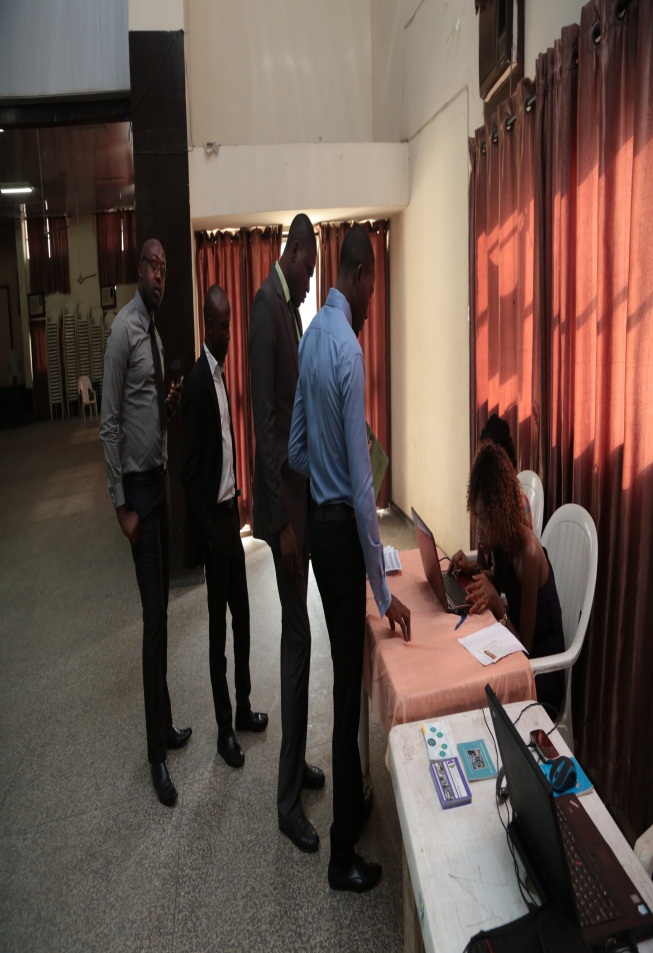 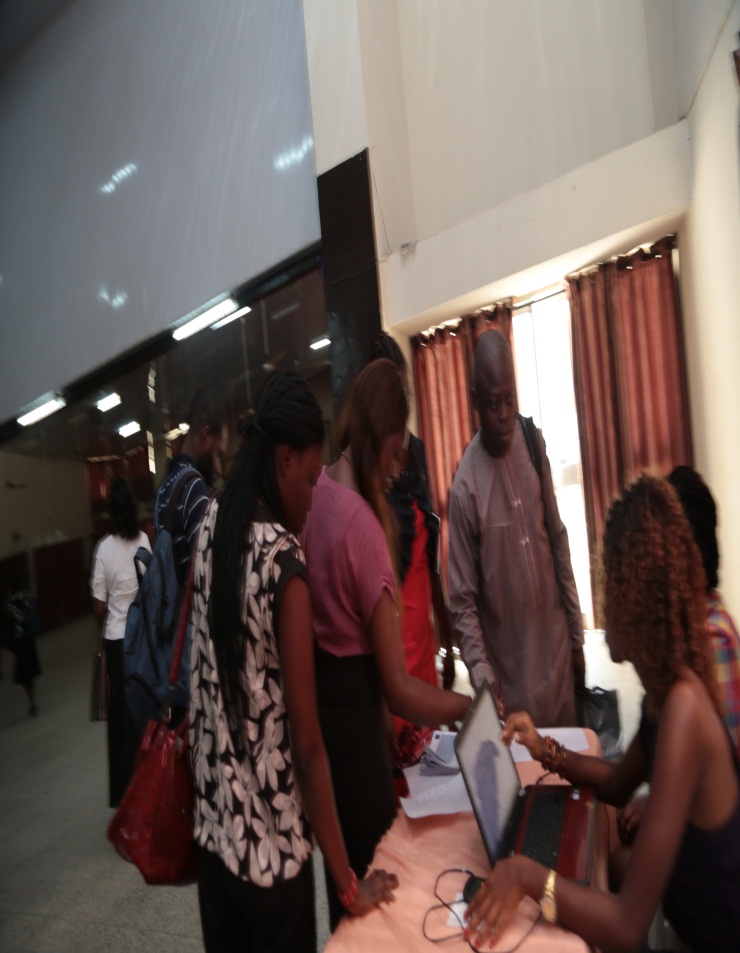 Dr Okubadejo giving her key notes address.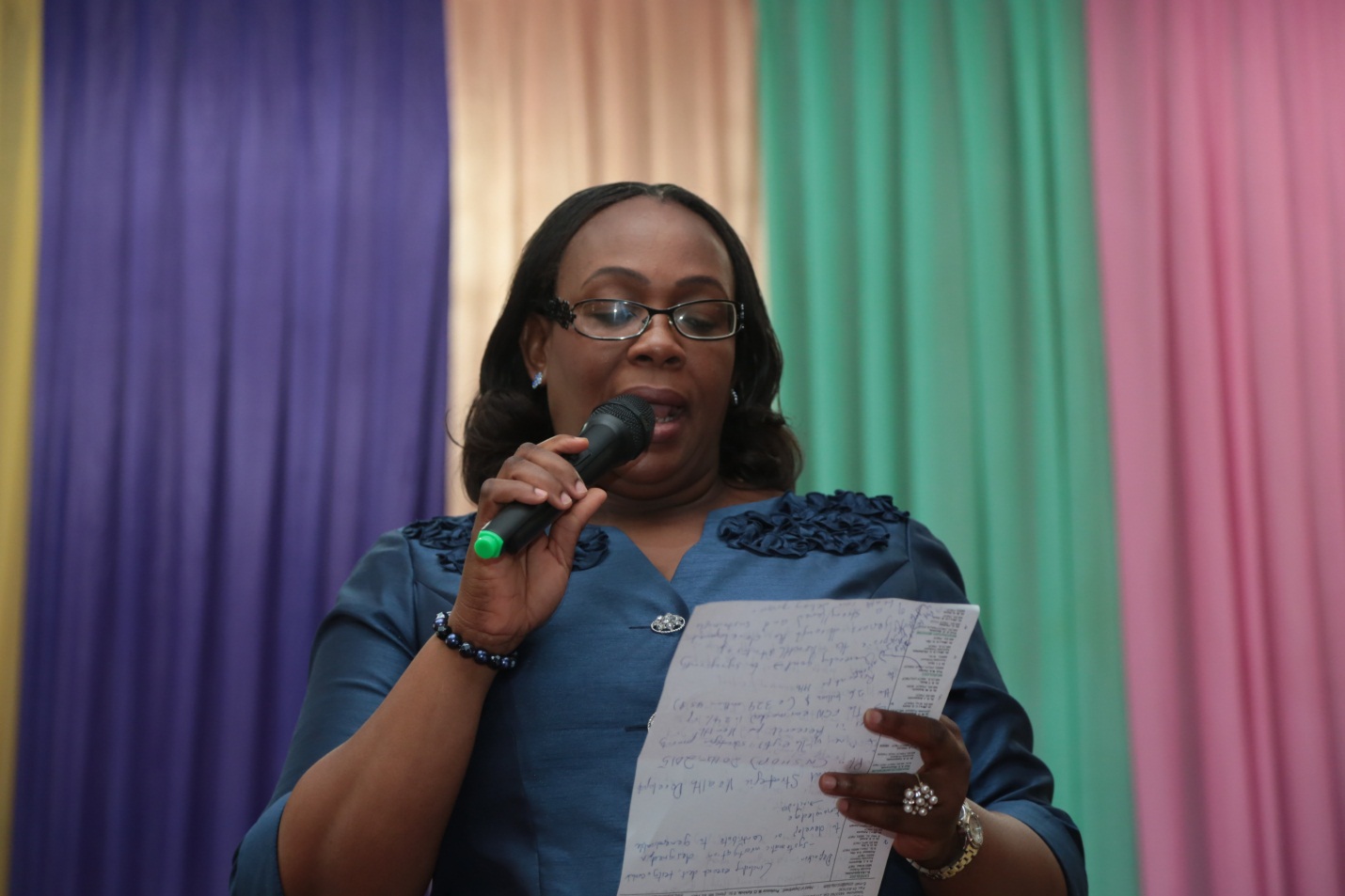 Mr Emmanuel Benyeogor during his session.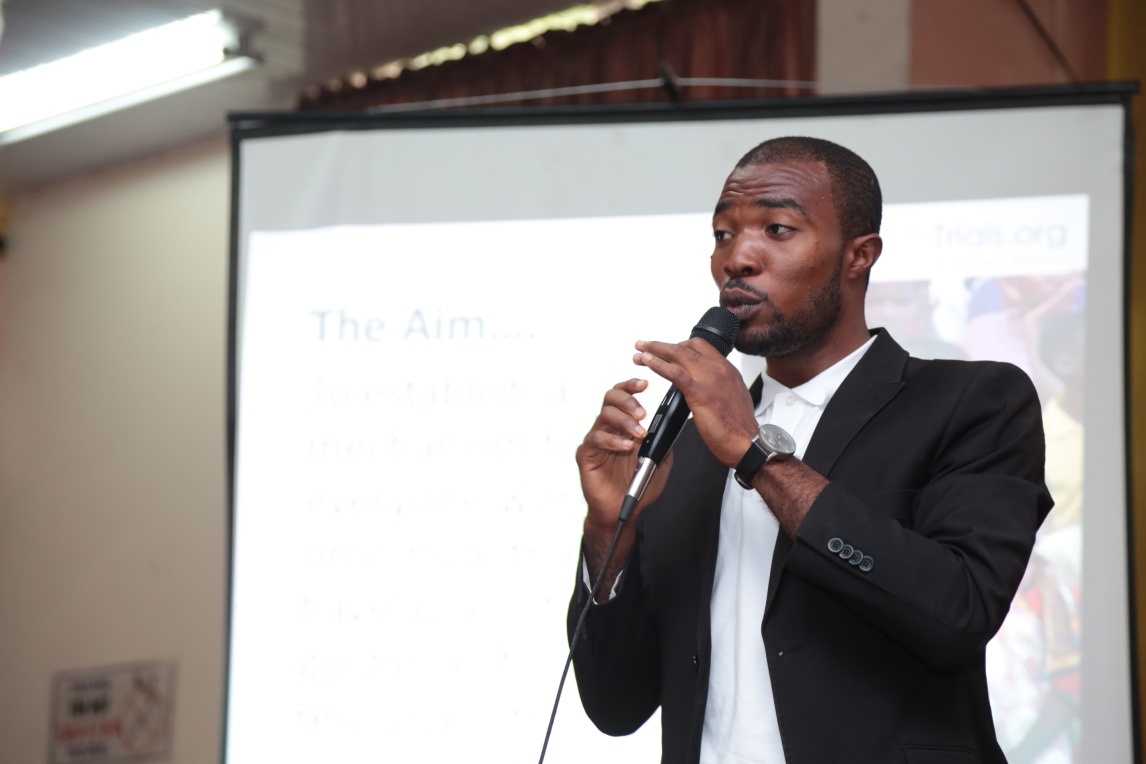 Cross-section of the participants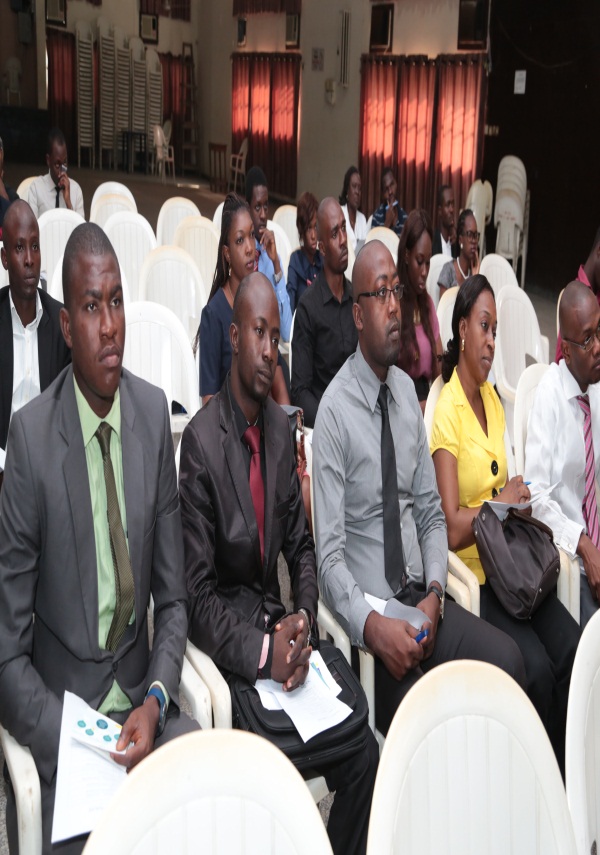 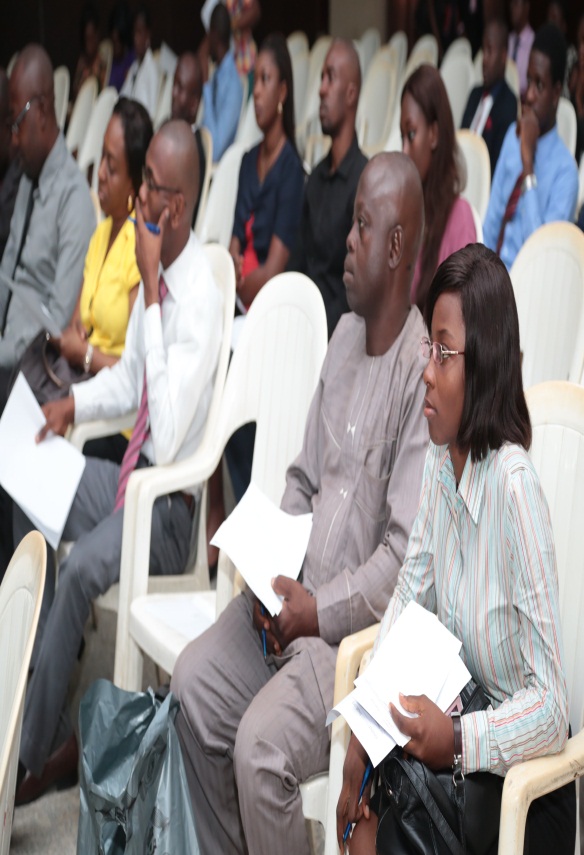 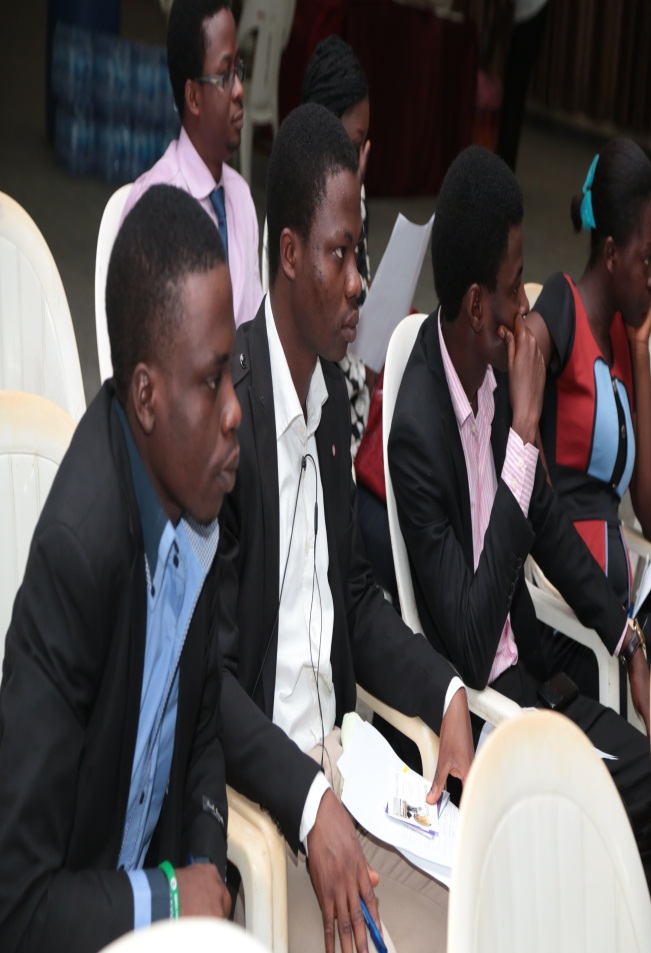 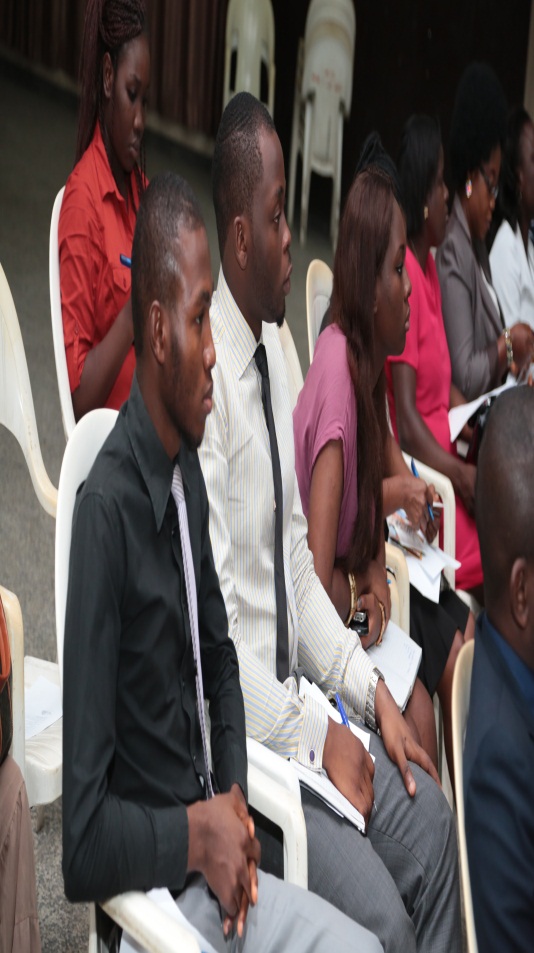 Participants during the Tea break session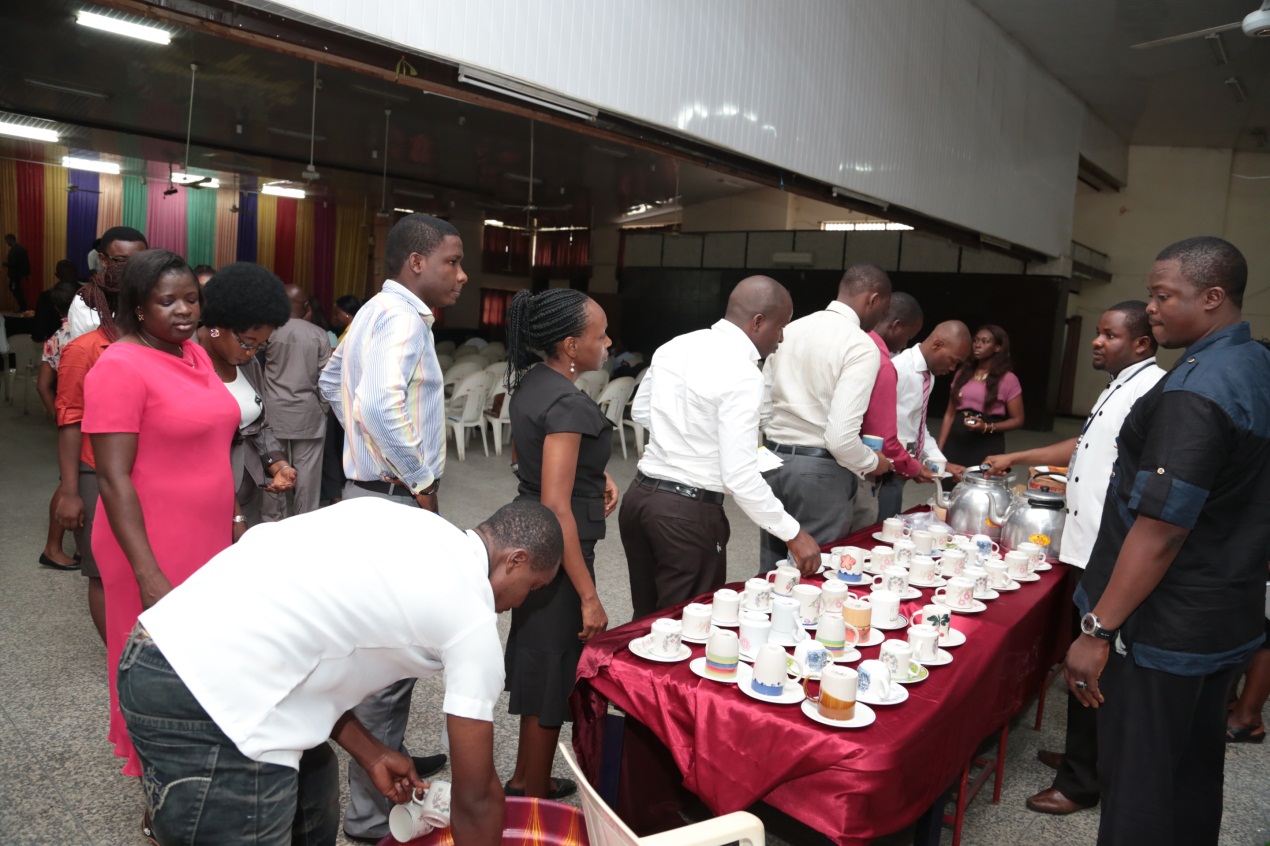 Dr Morenike Ukpong during her Session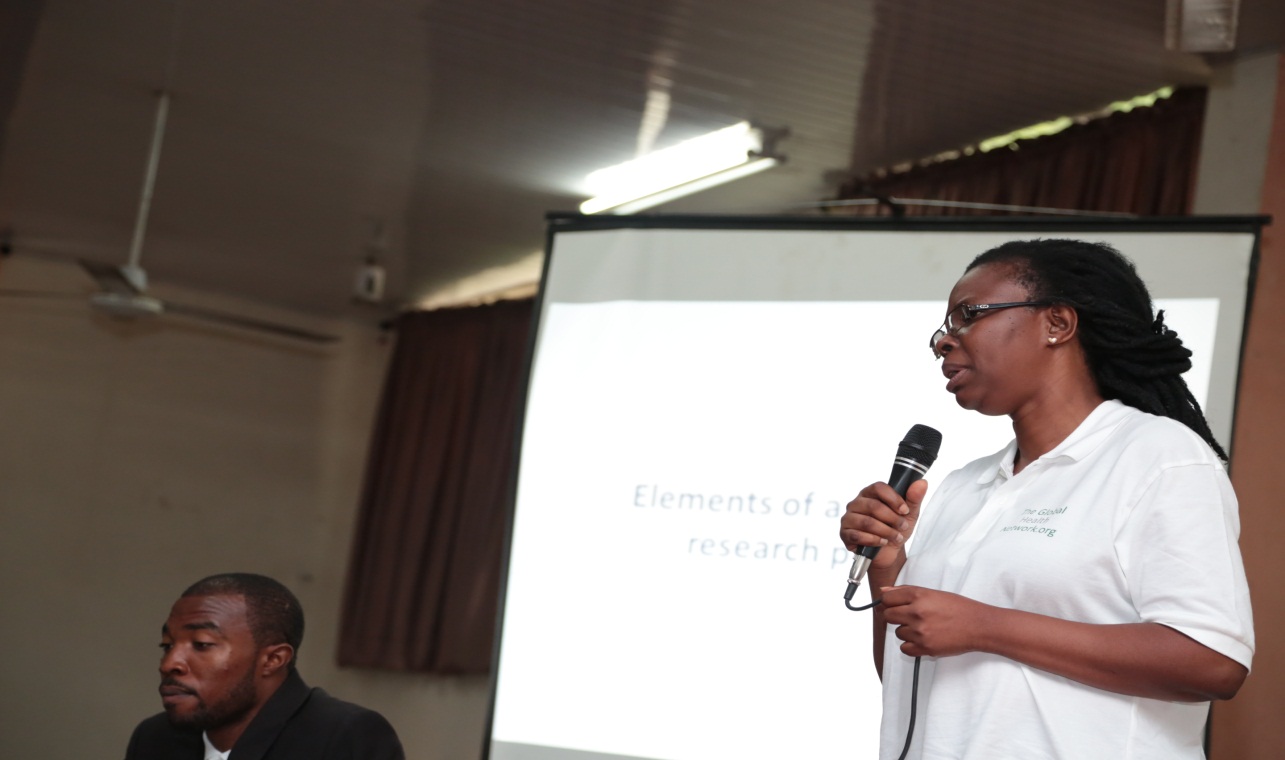 Mr Ogundokun Olusegun during his Session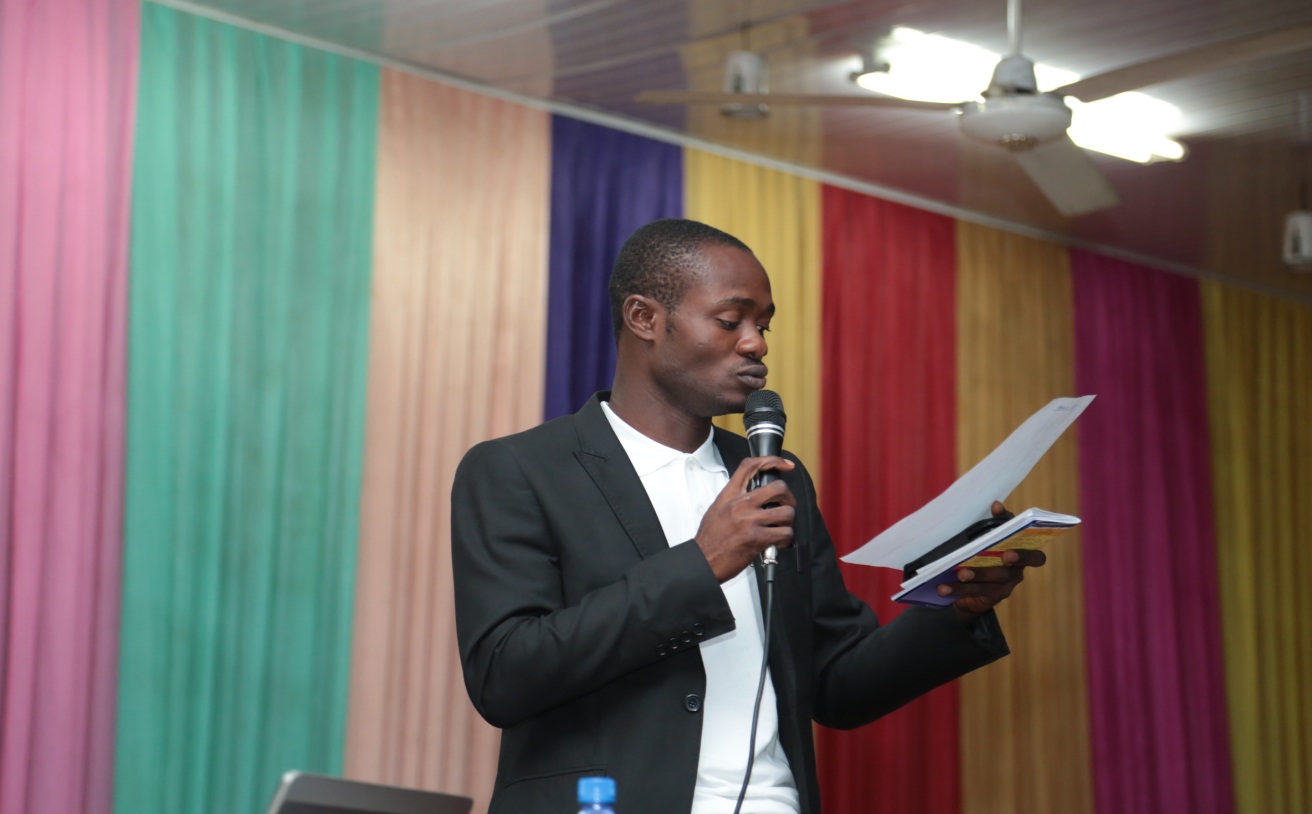 Participant asking a question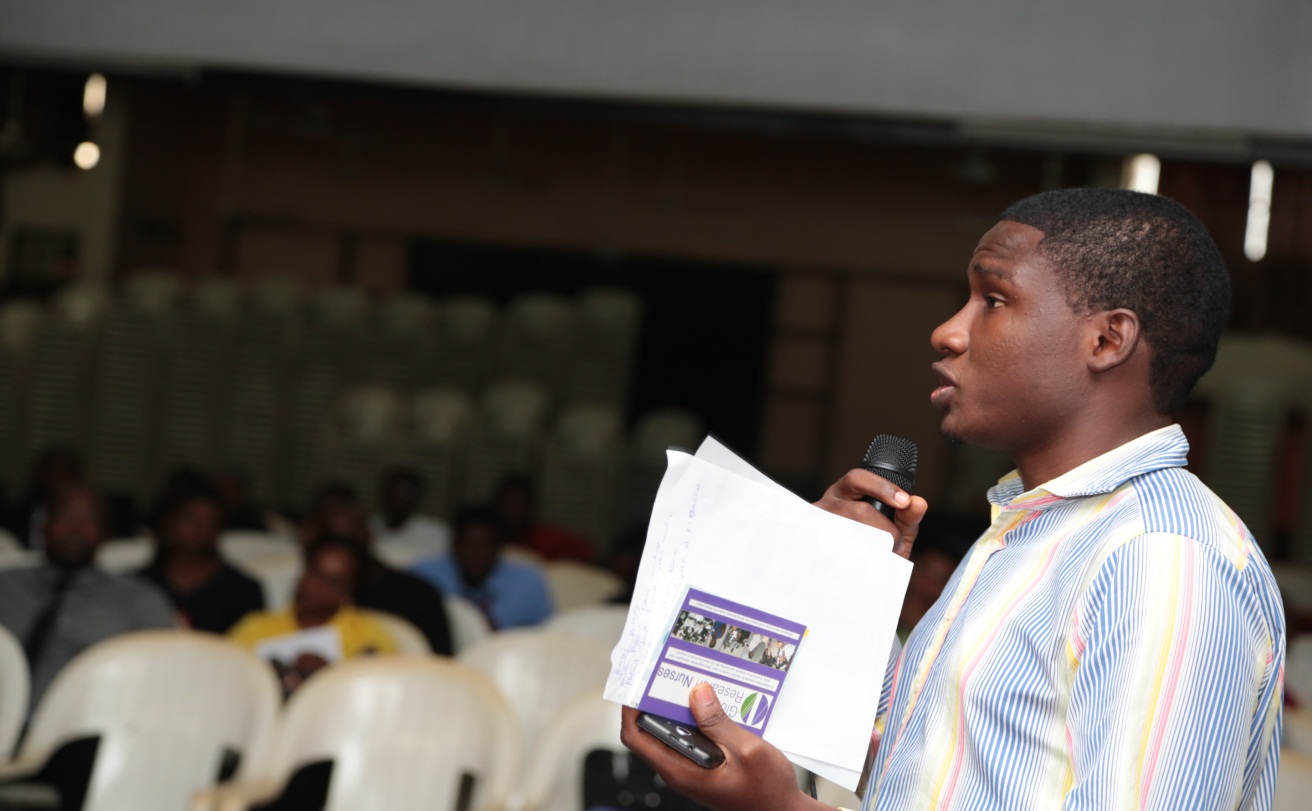 Dr Augustine Onyeahgala during his session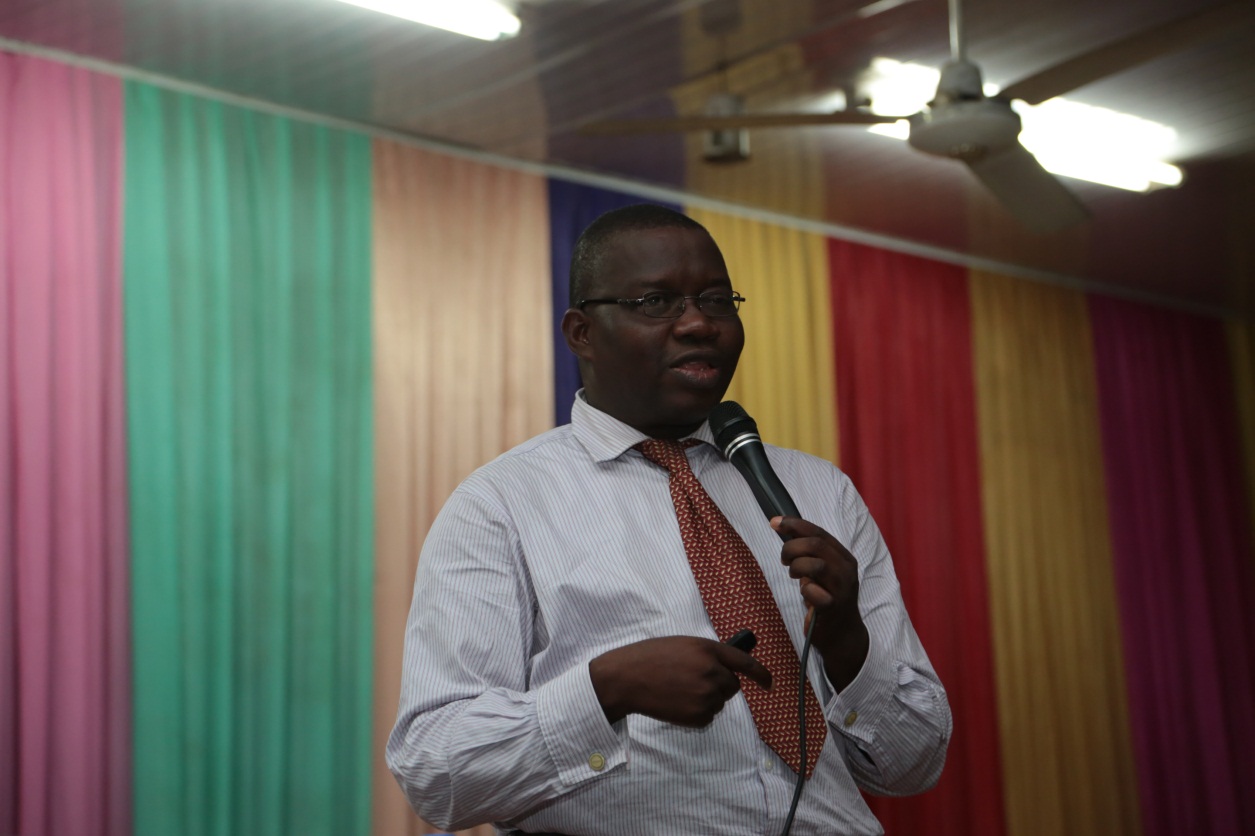 Participants during LunchCross section of Participants at Lunch Break.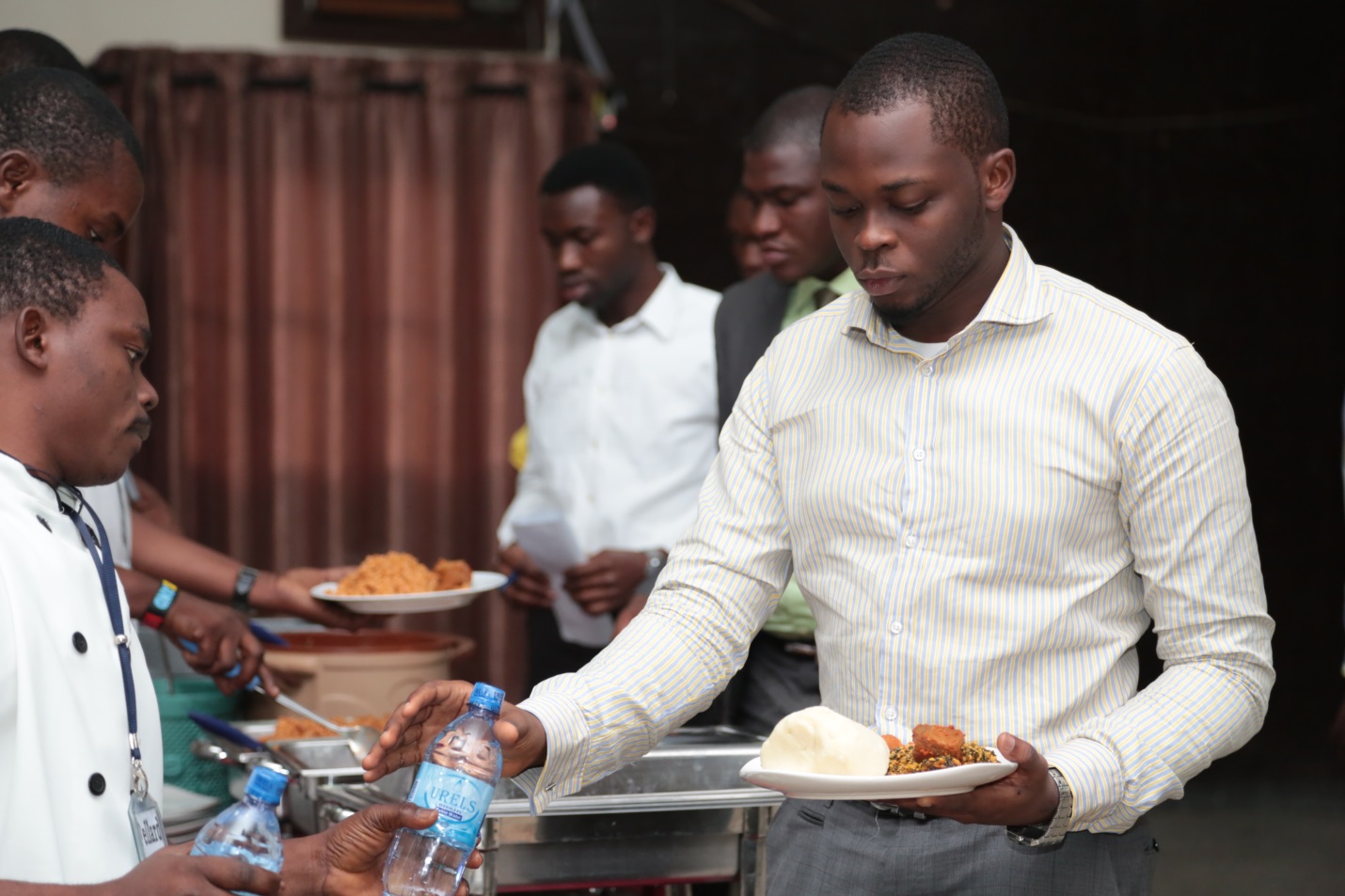 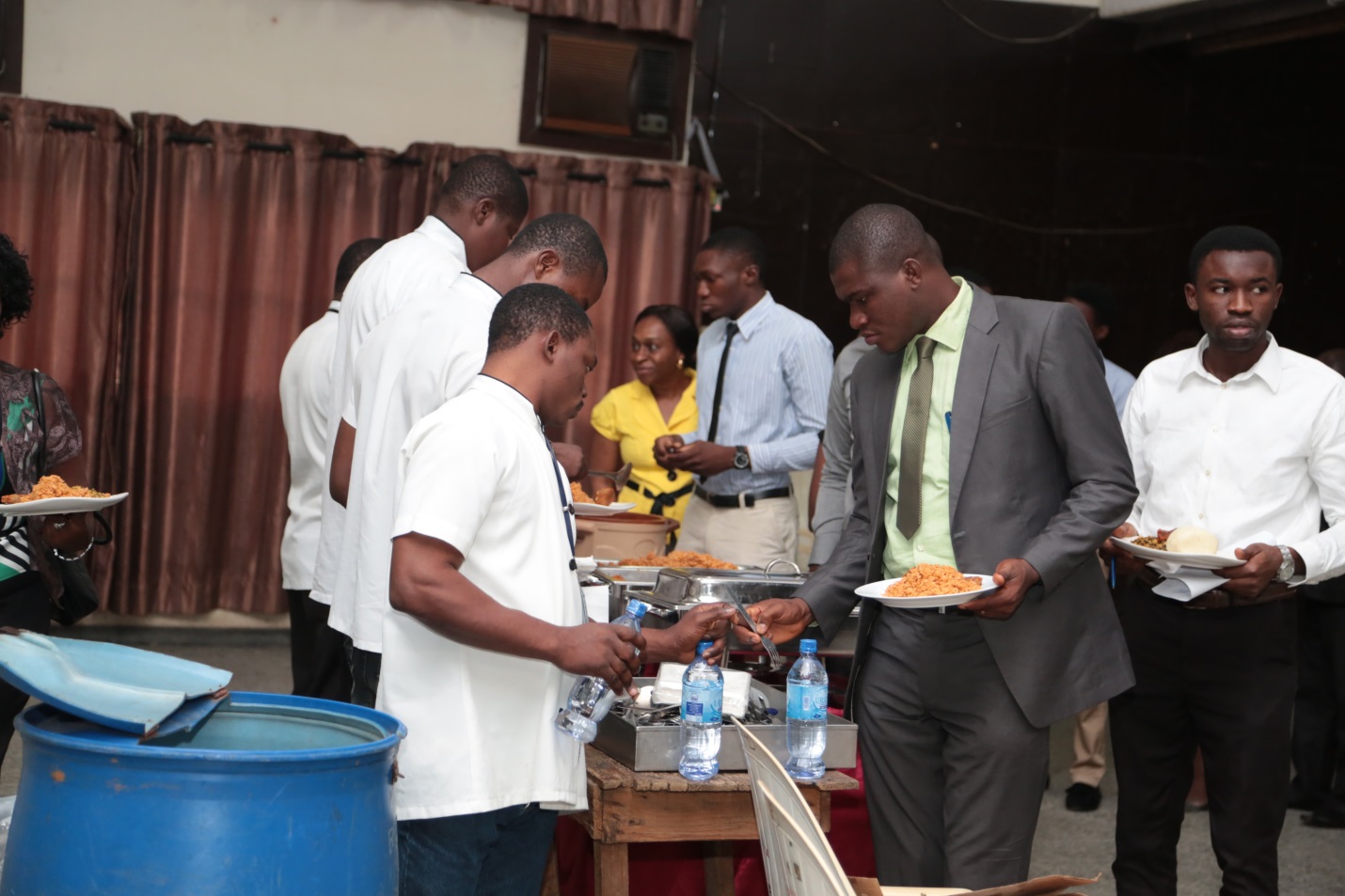 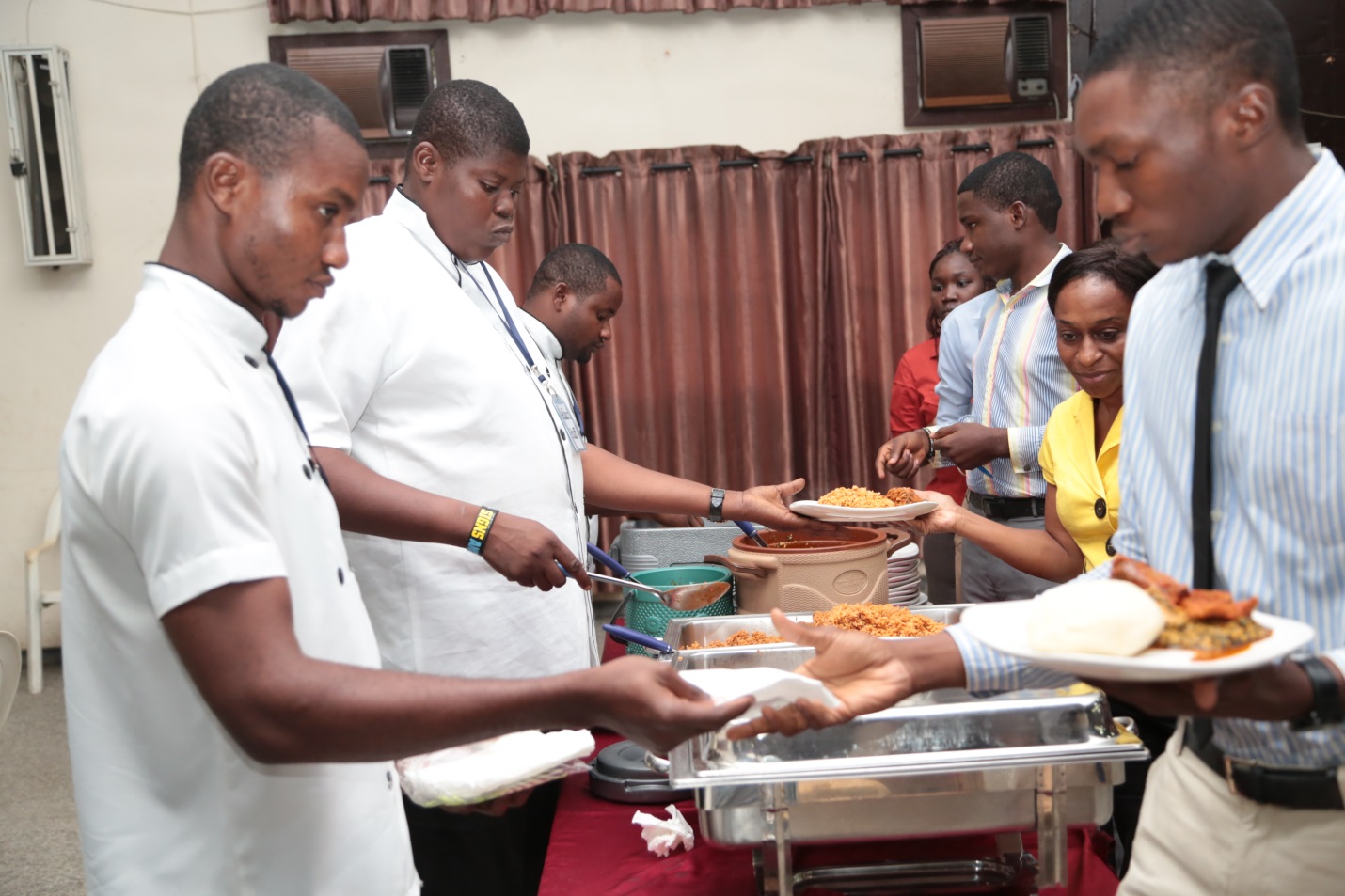 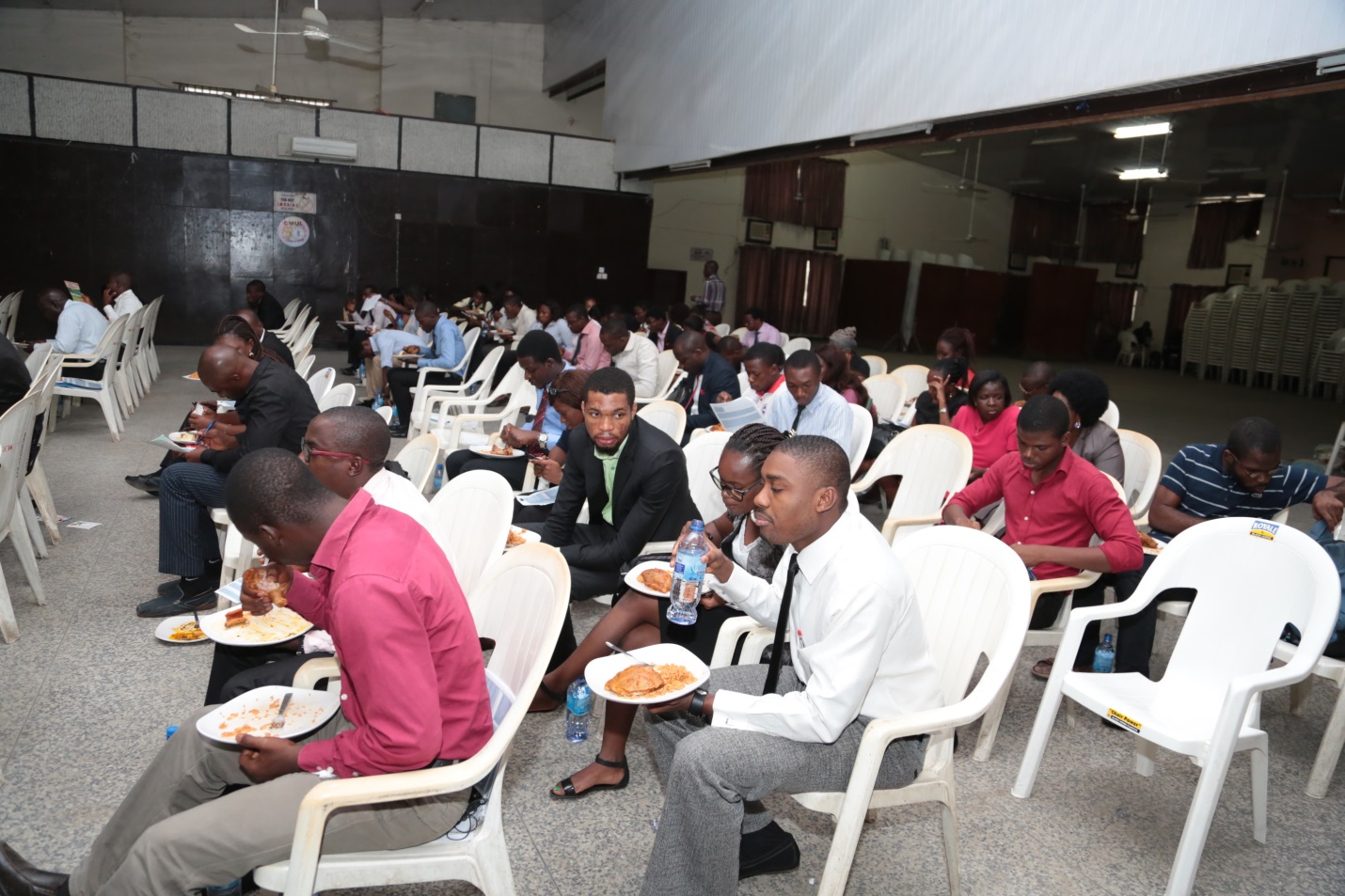 Dr Ogunfowokan Glory during his Session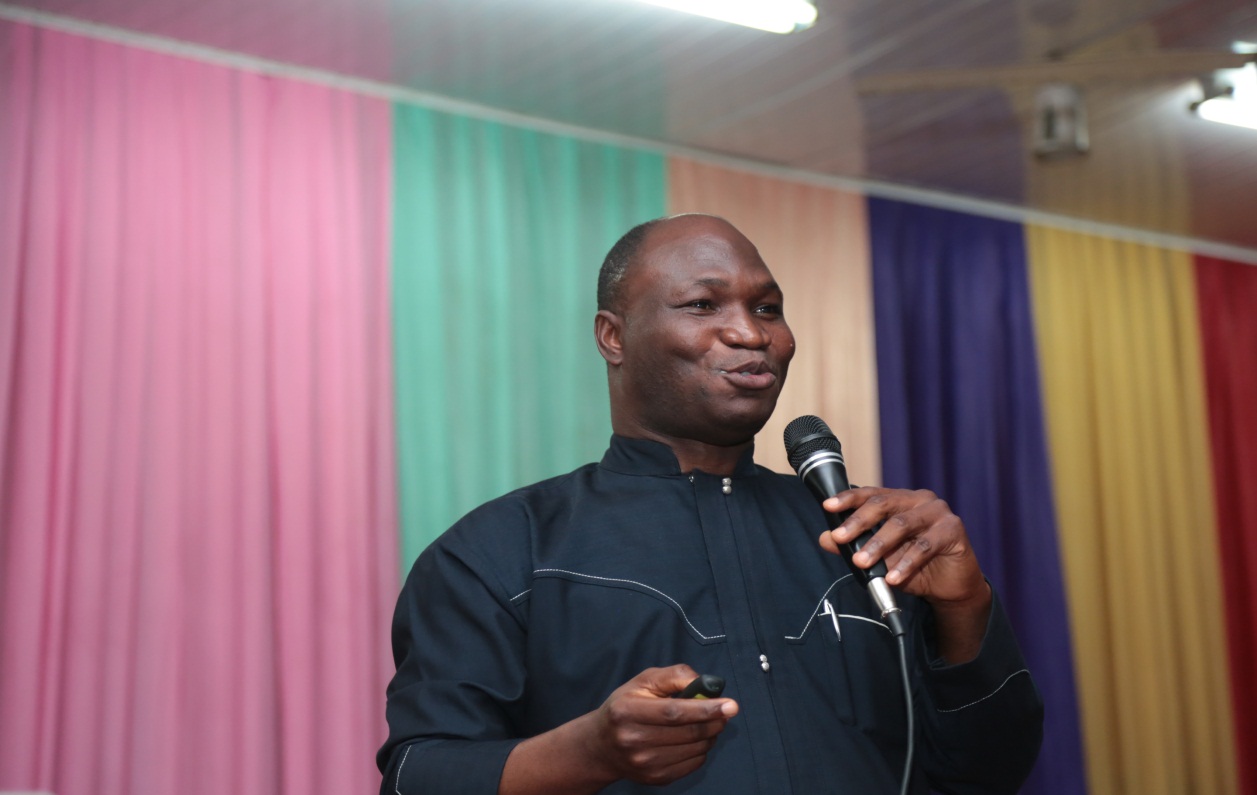 Roundtable Panel session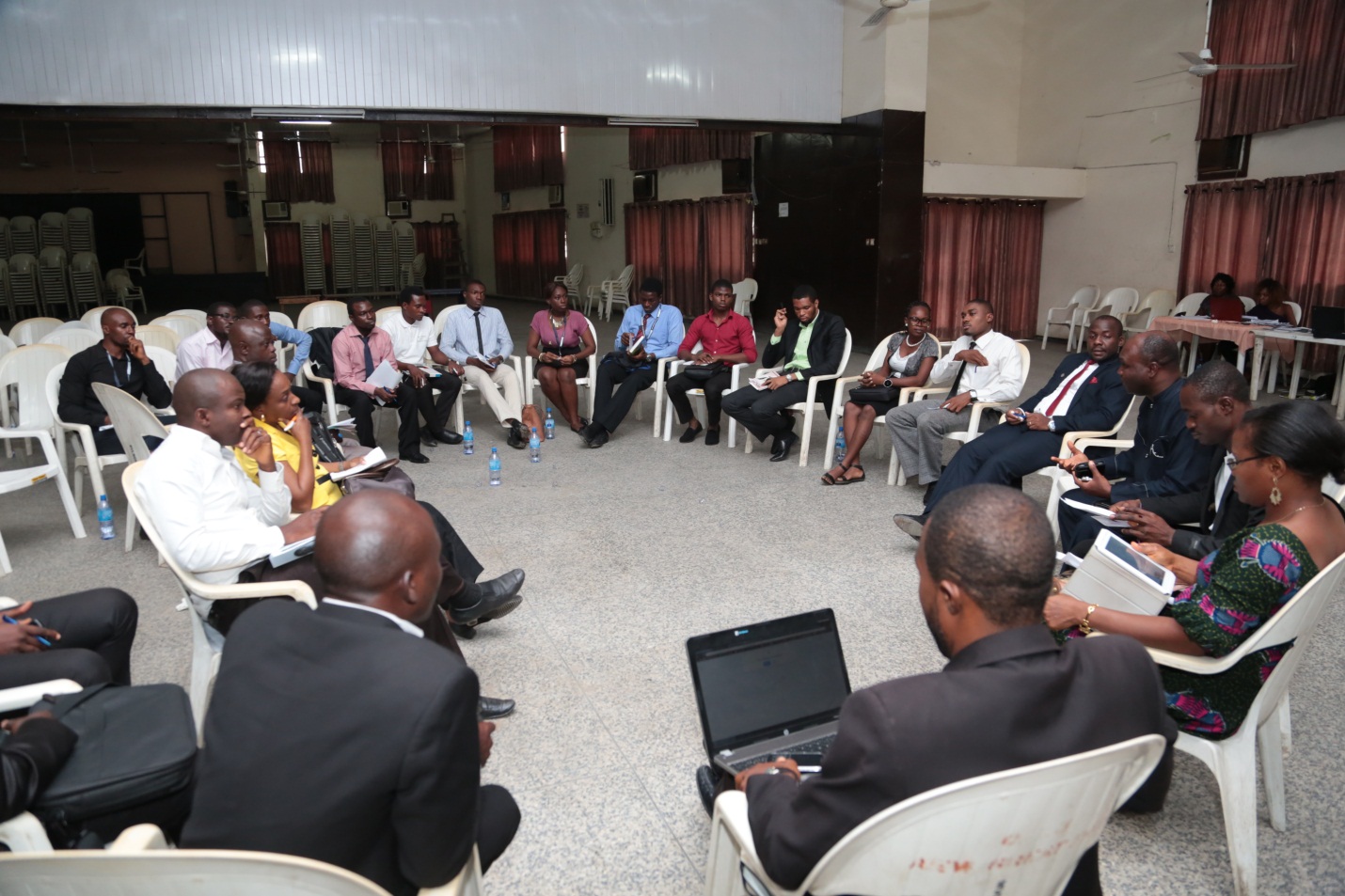 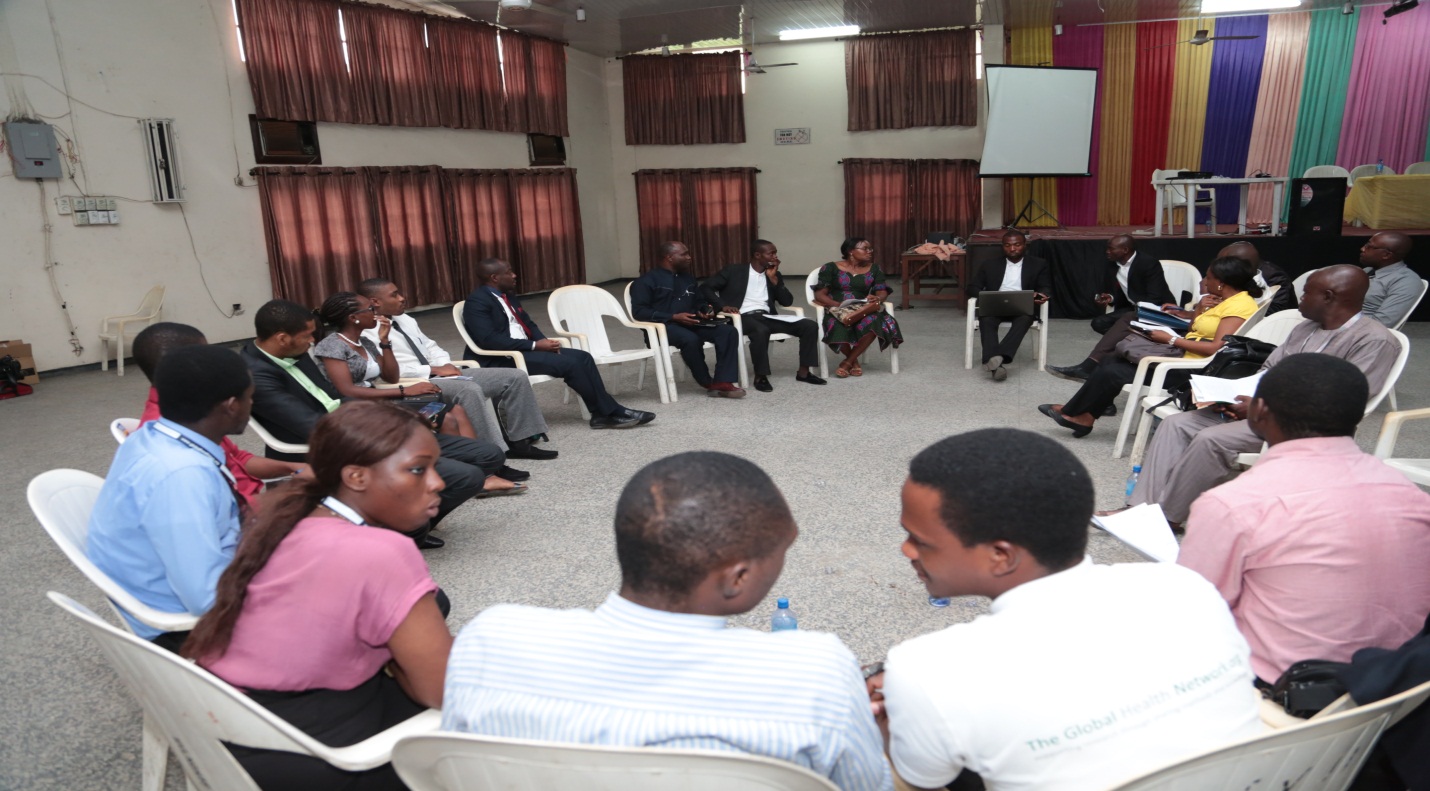 